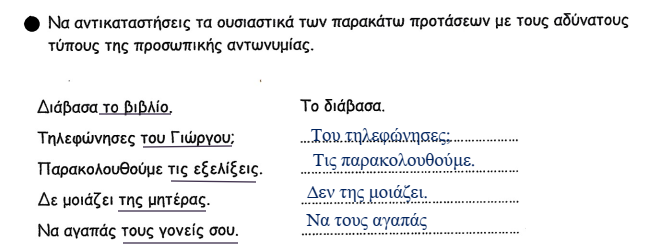 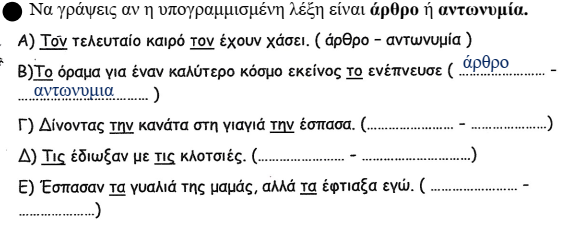 Αντιγράφω στο τετράδιό μου μόνο το πινακάκι που θα συμπληρώσω!Γράφω τα άρθρα με το ουσιαστικό τους ή το επίθετοκαι τις αντωνυμίες με το ρήμα.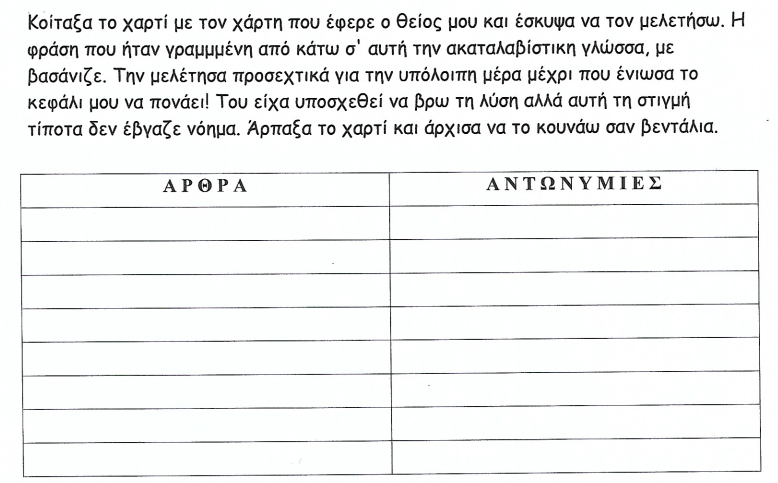 